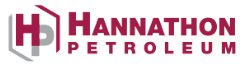 CHANGE OF ADDRESS FORMPlease complete this form to report a change of address. All address change requests must be made in writing. To request a name and/or ownership change, please refer to our Owners Relations page on our website or contact our office if additional information is required.Owner Name: 	Owner Number: 		SS/TID No. 	OLD Address: 			City: 		State: 		Zip Code: 	NEW Address: 			City: 		State: 		Zip Code: 	Phone: (       ) 		Email: 		Owner Name(s): 	Owner Signature: 		Date: 	Owner Signature: 		Date: 	Please return the completed form either:	Via Email At:	OwnerRelations@Hannathon.com			(FOR FASTER PROCESSING)OR	Via Mail To:	Hannathon Petroleum II, LLC		Attn: Owner Relations		4000 Big Spring St., Suite 403		Midland, TX 79705Questions? If you have question about the change of address process, please email us at OwnerRelations@Hannathon.com.Sincerely,Hannathon Petroleum II, LLC